Grupa 3latki 23.04Let's learn the colors! Powtarzamy kolory.Po włączeniu piosenki maszerujemy szukając kolorów, gdy już znajdziemy wybrany kolor wracamy szybkim krokiem do miejsca, z którego zaczęliśmy szukać.Dla chętnych kolorowanka.https://www.youtube.com/watch?v=ELsOG0hvYVY&feature=youtu.behttps://youtu.be/ELsOG0hvYVY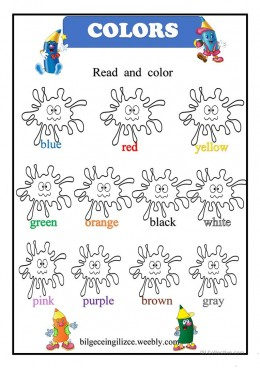 